
UNIWERSYTET KAZIMIERZA WIELKIEGO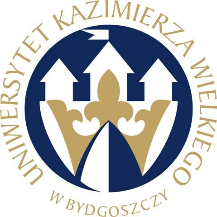 W BYDGOSZCZYul. Chodkiewicza 30, 85 – 064 Bydgoszcz, tel. 052 341 91 00 fax. 052 360 82 06NIP 5542647568 REGON 340057695www.ukw.edu.plUKW/DZP-281-D-27/2024					          Bydgoszcz, dn. 09.07.2024 r.dot. postępowania prowadzonego w trybie podstawowym bez negocjacji na: Dostawę sprzętu komputerowego i sieciowego	ODPOWIEDZI NA PYTANIA           Działając na podstawie art. 284 ust. 2 ustawy Prawo zamówień publicznych (tj. Dz.U.2023.1605) Zamawiający przekazuje treść zapytań wraz z udzielonymi odpowiedziami.Pytanie 1Czy Zamawiający zaakceptuje obudowę o rozmiarach 305 x 95 x 276 mm?Odp. Zamawiający dopuszcza powyższe wymiary.Pytanie 2Czy Zamawiający dopuści czołowego producenta z obudową 291x95x305 mm (Gł / Szer / Wys) w pozycji stojącej?Odp. Zamawiający dopuszcza powyższe wymiary.Pytanie 3Czy Zamawiający dopuści obudowę o wymiarach: wysokość: 305mm, szerokość 95, głębokość 291?Odp.  Zamawiający dopuszcza powyższe wymiary.Kanclerz UKW mgr Renata Malak